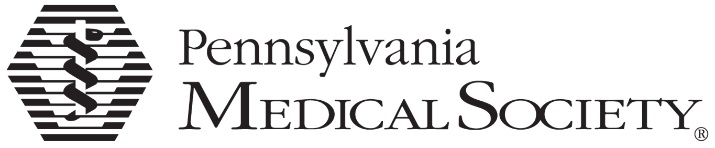  Medical SocietyCME Advisory PanelAccreditation Survey Agenda TemplateMemberServices/CME/ProviderAccreditation-Process&Surveys/Surveys/Documents&Tools/CMESurveyScheduleTemplate – Morning SurveyTimeEventPersons8:30 – 8:45 AMIntroductions and review of survey/decision processPAMED survey team8:45 – 9:00 AMCME team presents overview of program highlighting accomplishments, challenges, goalsCME leadership, coordinator (may also include CEO and other organizational leaders)9:00 – 10:15 AMReview of Self Study report and activity filesSurvey team, CME program leadership & other key staff10:15 – 10:30Survey concludes, survey team convenesPAMED survey team